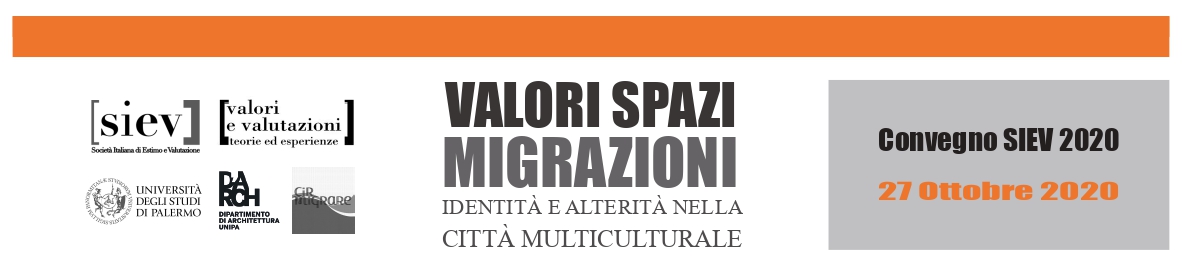 Titolo del contributo in ItalianoTitolo del contributo in ingleseAutore 1, Autore 21 Affiliazione, indirizzo mail2 Affiliazione, indirizzo mailAbstractL’abstract deve avere una lunghezza massima di 400 parole e deve essere obbligatoriamente strutturato secondo i seguenti puntiObiettivo: Approccio metodologico:Risultati:Implicazioni dal punto di vista della città multiculturale:Parole chiave: inserire fino a 5 parole chiave in italianoKeywords: inserire fino a 5 parole chiave in inglese